Anexa nr.2 la RegulamentServiciul Fiscal de Stat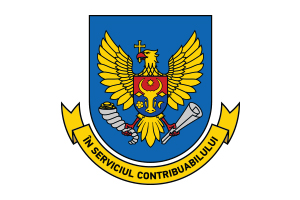 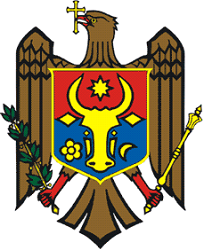 Nr.____________                                  din ________________Pentru aportul în promovarea civismului fiscal și conformare la onorarea obligațiilor fiscale,dorind a-și manifesta aprecierea și a remarca rolul în stabilirea relațiilor de parteneriat cu administrația fiscalăServiciul Fiscal de Stat,atribuie titlul de ”Contribuabil cu grad înalt de credibilitate”____________________________________________________________şi se stabilește o perioadă de 2 (doi) ani de absolvire de la controale fiscale prin metoda de verificare totală şi tematică.________________________,Șef al Serviciului Fiscal de StatAportul dumneavoastră contează !